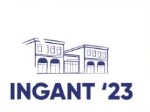 INGANT’23 PARTICIPATION FORMNOTE: Send your participation fee receipt along with the e-mail attachment.Paper Title:Author(s):           Presenter:Contact Information (author/s):E-mail:Phone:Would you rather present your paper face to face or online?……………..